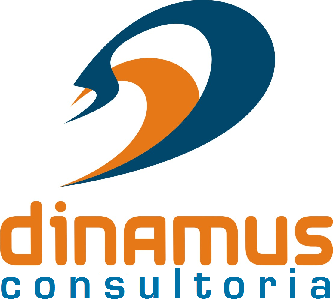 Plano de Gerenciamento do ProjetoPlano de Gerenciamento do ProjetoData:Objetivo Estratégico:Objetivo Estratégico:Objetivo Estratégico:ID:Nome do Projeto:Nome do Projeto:CC:Cliente:Cliente:Patrocinador:Patrocinador:Gerente do Projeto:Gerente do Projeto:Estratégias de ConduçãoEstratégias de ConduçãoGerenciamento do EscopoGerenciamento do EscopoGerenciamento do EscopoGerenciamento do TempoGerenciamento do TempoGerenciamento do TempoGerenciamento do CustoGerenciamento do CustoGerenciamento do CustoGerenciamento da QualidadeGerenciamento da QualidadeGerenciamento da QualidadeGerenciamento de AquisiçõesGerenciamento de AquisiçõesGerenciamento de AquisiçõesGerenciamento de Recursos HumanosGerenciamento de Recursos HumanosGerenciamento de Recursos HumanosGerenciamento de RiscosGerenciamento de RiscosGerenciamento de RiscosGerenciamento das ComunicaçõesGerenciamento das ComunicaçõesGerenciamento das ComunicaçõesGerenciamento das Partes InteressadasGerenciamento das Partes InteressadasGerenciamento das Partes InteressadasLinhas de BaseLinhas de BaseÁrea de conhecimentoLocal de armazenamento da linha de baseGerenciamento do EscopoGerenciamento do TempoGerenciamento do CustoGerenciamento da QualidadeGerenciamento das Aquisições Gerenciamento dos Recursos HumanosGerenciamento de RiscosGerenciamento das ComunicaçõesGerenciamento das Partes InteressadasAprovaçõesAprovaçõesAprovaçõesAutorRevisorAprovador